Кодификаторэлементов содержания и требований к уровню подготовки обучающихся для проведения контрольной работы по разделу «Основы медицинских знаний и оказание первой помощи» учебного предмета ОБЖКодификатор элементов содержания и требований к уровню подготовки обучающихся для проведения контрольной работы по разделу «Основы медицинских знаний и оказание первой помощи» (далее – кодификатор) является одним из документов, определяющих структуру и  содержание контрольных измерительных материалов (далее – КИМ). Кодификатор является систематизированным перечнем требований к уровню подготовки выпускников и проверяемых элементов содержания, в котором каждому объекту соответствует определенный код. Кодификатор составлен на базе Федерального государственного стандарта среднего общего образования, Рабочей программы по учебному предмету ОБЖ для 10 – 11 классов и соответствующего тематического планирования.Кодификатор состоит из двух разделов: – раздел 1 «Перечень элементов содержания, проверяемых в контрольной работе по разделу «Основы медицинских знаний и оказание первой помощи»; – раздел2. «Перечень требований к уровню подготовки обучающихся, освоивших раздел «Основы медицинских знаний и оказание первой помощи». Вкодификатор не включены элементы содержания, выделенныекурсивом в разделе «Основы медицинских знаний и оказание первой помощи». Раздел 1. Перечень элементов содержания, проверяемых в контрольной работе по разделу «Основы медицинских знаний и оказание первой помощи»В первом и во втором столбцах таблицы указаны коды содержательных блоков, на которые разбит учебный предмет ОБЖ. В первом столбце обозначен код раздела (крупного содержательного блока). Во втором столбце указаны коды контролируемых элементов содержания, для которого создаются задания контрольной работы, а в третьем столбце дано описание элементов содержания.Таблица 1Код элементов содержания раздела «Основы медицинских знаний и оказание первой помощи»Раздел 2. «Перечень требований к уровню подготовки обучающихся, освоивших раздел «Основы медицинских знаний и оказание первой помощи»В первом и во втором столбцах таблицы указаны коды требований к уровню подготовки обучающихся. В первом столбце обозначен код раздела (крупного содержательного блока). Во втором столбце указаны коды требований к уровню подготовки обучающихся, для которых создаются задания контрольной работы, а в третьем столбце дано описание элементов требований к уровню подготовки обучающихся.Таблица 2Код элементов содержания раздела «Основы медицинских знаний и оказание первой помощи»Спецификацияконтрольной работы по разделу «Основы медицинских знаний и оказание первой помощи»1. Назначение контрольной работыОценить уровень достижения предметных планируемых результатов по разделу «Основы медицинских знаний и оказание первой помощи».2. Планируемые предметные результаты, достижение которых проверяется в контрольной работеОбучающийся научится:‒ комментировать назначение основных нормативных правовых актов в области оказания первой помощи;‒ использовать основные нормативные правовые акты в области оказания первой помощи для изучения и реализации своих прав, определения ответственности; ‒ оперировать основными понятиями в области оказания первой помощи;‒ отличать первую помощь от медицинской помощи; ‒ распознавать состояния, при которых оказывается первая помощь, и определять мероприятия по ее оказанию;‒ оказывать первую помощь при неотложных состояниях;‒ вызывать в случае необходимости службы экстренной помощи;‒ выполнять переноску (транспортировку) пострадавших различными способами с использованием подручных средств и средств промышленного изготовления;‒ действовать согласно указанию на знаках безопасности медицинского и санитарного назначения;‒ составлять модель личного безопасного поведения при оказании первой помощи пострадавшему;‒ комментировать назначение основных нормативных правовых актов в сфере санитарно-эпидемиологическом благополучия населения;‒ использовать основные нормативные правовые акты в сфере санитарно-эпидемиологического благополучия населения для изучения и реализации своих прав и определения ответственности; ‒ оперировать понятием «инфекционные болезни» для определения отличия инфекционных заболеваний от неинфекционных заболеваний и особо опасных инфекционных заболеваний;‒ классифицировать основные инфекционные болезни;‒ определять меры, направленные на предупреждение возникновения и распространения инфекционных заболеваний;‒ действовать в порядке и по правилам поведения в случае возникновения эпидемиологического или бактериологического очага.Обучающийся получит возможность научиться:‒ комментировать нормативно-правовые акты, особенности Челябинской области по оказанию первой помощи;‒ уточнять модель личного безопасного поведения при оказании первой помощи пострадавшему в условиях местности проживания. ‒ комментировать нормативные и правовые акты Челябинской области в сфере санитарно-эпидемиологической безопасности;‒ различать наиболее распространение инфекционные болезни Челябинской области;‒ распознавать потенциальные эпидемиологические и бактериологические очаги на территории Челябинской области, места проживания; ‒  выполнять привязку модели личного безопасного поведения в случае возникновения эпидемиологического или бактериологического очага к условиям места проживания;- использовать официальные источники для получения информации о нормативных и правовых актах в области оказания первой помощи, о санитарно-эпидемиологическом благополучии.3. Условия проведения контрольной работыОсобых условия для проведения контрольной работы не требуется.4. Время выполнения работыНа выполнение контрольной работы отводится 40 минут.5. Содержание и структура контрольной работыОсновные нормативные правовые акты в области оказания первой помощи. Основные понятия, права и определение ответственности в области оказания первой помощи. Отличие первой помощи от медицинской помощи. Состояния, при которых оказывается первая помощь, мероприятия по ее оказанию. Первая помощь при неотложных состояниях. Вызов в случае необходимости службы экстренной помощи. Переноска (транспортировку) пострадавших различными способами с использованием подручных средств и средств промышленного изготовления. Порядок действий согласно указанию на знаках безопасности медицинского и санитарного назначения. Модель личного безопасного поведения при оказании первой помощи пострадавшему.Основные нормативные правовые акты в сфере санитарно-эпидемиологическом благополучия населения; реализации своих прав и определения ответственности. Понятие «инфекционные болезни», отличие инфекционных заболеваний от неинфекционных заболеваний и особо опасных инфекционных заболеваний. Классификация основных инфекционных болезней. Меры, направленные на предупреждение возникновения и распространения инфекционных заболеваний. Порядок действий и правила поведения в случае возникновения эпидемиологического или бактериологического очага.Нормативно-правовые акты, особенности Челябинской области по оказанию первой помощи. Модель личного безопасного поведения при оказании первой помощи пострадавшему в условиях местности проживания. Нормативные и правовые акты Челябинской области в сфере санитарно-эпидемиологической безопасности. Наиболее распространение инфекционные болезни Челябинской области. Потенциальные эпидемиологические и бактериологические очаги на территории Челябинской области, места проживания. Привязка модели личного безопасного поведения в случае возникновения эпидемиологического или бактериологического очага к условиям места проживания.Официальные источники для получения информации о нормативных и правовых актах в области оказания первой помощи, о санитарно-эпидемиологическом благополучии.6. План контрольной работыРаспределение заданий по темам, разделам программы, уровню сложности представлено в таблице.Уровни сложности заданий: Б– базовый; П– повышенный; В– высокий.Тип заданий:КО – краткий ответ, РО – развернутый ответ, С – установление соответствия.Таблица 1План контрольной работы6 Инструкция по проверке и оцениванию каждого задания и работы в целомИнструкция по проверке контрольной работы представлена в таблице 2.Таблица 2Инструкция по проверке и оценке контрольной работыОценивание контрольной работы показано в таблице 3.Таблица 3Оценивание контрольной работыКонтрольная работа по разделу «Основы медицинских знаний и оказание первой помощи»Инструкция по выполнению работыКонтрольная работа состоит из двух частей, включающих в себя 17 заданий. Часть1 содержит 14 заданий с кратким ответом. Часть 2 содержит 3 задания с развёрнутым ответом. На выполнение контрольной работы отводится 40 минут. Ответы к заданиям 1 – 10 нужно записать в виде одного слова или одной цифры, которая соответствует номеру правильного ответа в бланке ответов. Ответы к заданиям 11 – 14 записываются в виде последовательности цифр. Эту последовательность цифр запишите в поле ответа в бланке ответов. К заданиям 15 – 17 следует дать развёрнутый ответ в бланке ответов.Вариант 1Контрольная работа по разделу «Основы медицинских знаний и оказание первой помощи»Бланк ответовКонтрольная работа по разделу «Основы медицинских знаний и оказание первой помощи»Инструкция по выполнению работыКонтрольная работа состоит из двух частей, включающих в себя 17 заданий. Часть1 содержит 14 заданий с кратким ответом. Часть 2 содержит 3 задания с развёрнутым ответом. На выполнение контрольной работы отводится 40 минут. Ответы к заданиям 1 – 10 нужно записать в виде одного слова или одной цифры, которая соответствует номеру правильного ответа в бланке ответов. Ответы к заданиям 11 – 14 записываются в виде последовательности цифр. Эту последовательность цифр запишите в поле ответа в бланке ответов. К заданиям 15 – 17 следует дать развёрнутый ответ в бланке ответов.Вариант 2Контрольная работа по разделу «Основы медицинских знаний и оказание первой помощи»Бланк ответовКонтрольная работа по разделу «Основы медицинских знаний и оказание первой помощи»Инструкция по выполнению работыКонтрольная работа состоит из двух частей, включающих в себя 17 заданий. Часть1 содержит 14 заданий с кратким ответом. Часть 2 содержит 3 задания с развёрнутым ответом. На выполнение контрольной работы отводится 40 минут. Ответы к заданиям 1 – 10 нужно записать в виде одного слова или одной цифры, которая соответствует номеру правильного ответа в бланке ответов. Ответы к заданиям 11 – 14 записываются в виде последовательности цифр. Эту последовательность цифр запишите в поле ответа в бланке ответов. К заданиям 15 – 17 следует дать развёрнутый ответ в бланке ответов.Вариант 2Контрольная работа по разделу «Основы медицинских знаний и оказание первой помощи»Бланк ответовСпецификацияконтрольной работы по разделу «Основы обороны государства»1. Назначение контрольной работыОценить уровень достижения предметных планируемых результатов по разделу «Основы обороны государства».2. Планируемые предметные результаты, достижение которых проверяется в контрольной работеОбучающийся научится:− комментировать назначение основных нормативных правовых актов в области обороны государства;− характеризовать состояние и тенденции развития современного мира и России;− описывать национальные интересы РФ и стратегические национальные приоритеты;− приводить примеры факторов и источников угроз национальной безопасности, оказывающих негативное влияние на национальные интересы России; − приводить примеры основных внешних и внутренних опасностей; − раскрывать основные задачи и приоритеты международного сотрудничества РФ в рамках реализации национальных интересов и обеспечения безопасности;− разъяснять основные направления обеспечения национальной безопасности и обороны РФ;− оперировать основными понятиями в области обороны государства;− раскрывать основы и организацию обороны РФ;− раскрывать предназначение и использование ВС РФ в области обороны;− объяснять направление военной политики РФ в современных условиях;− описывать предназначение и задачи Вооруженных Сил РФ, других войск, воинских формирований и органов в мирное и военное время;− характеризовать историю создания ВС РФ;− описывать структуру ВС РФ;− характеризовать виды и рода войск ВС РФ, их предназначение и задачи;− распознавать символы ВС РФ;− приводить примеры воинских традиций и ритуалов ВС РФ.Обучающийся получит возможность научиться:− объяснять основные задачи и направления развития, строительства, оснащения и модернизации ВС РФ;− приводить примеры применения различных типов вооружения и военной техники в войнах и конфликтах различных исторических периодов, прослеживать их эволюцию;− распознавать факторы и источники внешних и внутренних угроз национальной безопасности РФ с учетом географического положения, национальных и этнокультурных особенностей Урала, Челябинской области, города, села, иного места проживания;− характеризовать роль Челябинской области в становлении Вооруженных сил РФ;− характеризовать воинские традиции и ритуалы Урала, Челябинской области, города, района, села своего проживания в рамках реализации Концепции гражданско-патриотического воспитания молодежи Челябинской области на 2016 – 2020 годы.3. Условия проведения контрольной работыОсобых условия для проведения контрольной работы не требуется.4. Время выполнения работыНа выполнение контрольной работы отводится 40 минут.5. Содержание и структура контрольной работыОсновные нормативные и правовые акты в области обороны государства.Состояние и тенденции развития современного мира и России. Национальныеинтересы РФ и стратегические национальные приоритеты. Факторы иисточники угроз национальной безопасности, оказывающие негативноевлияние на национальные интересы России. Основные внешние и внутренниеопасности. Основные задачи и приоритеты международного сотрудничестваРФ в рамках реализации национальных интересов и обеспечения безопасности.Основные направления обеспечения национальной безопасности и обороныРФ. Основные понятия в области обороны государства. Основы и организацияобороны РФ. Предназначение и использование ВС РФ в области обороны.Направление военной политики РФ в современных условиях. Предназначение изадачи Вооруженных Сил РФ, других войск, воинских формирований и органовв мирное и военное время. История создания ВС РФ. Структура ВС РФ. Виды ирода войск ВС РФ, их предназначение и задачи. Символы ВС РФ. Воинскиетрадиции и ритуалы ВС РФ.Военные традиции и ритуалы воинских частей, дислоцирующихся в регионе. Военные традиции уральского казачества. Основные задачи и направления развития, строительства, оснащения и модернизации ВС РФ; примеры применения различных типов вооружения и военной техники в войнах и конфликтах различных исторических периодов, прослеживать их эволюцию; факторы и источники внешних и внутренних угроз национальной безопасности РФ с учетом географического положения, национальных и этно-культурных особенностей Урала, Челябинской области, города, села, иного места проживания; роль Челябинской области в становлении Вооруженных сил РФ; воинские традиции и ритуалы Урала, Челябинской области, города, района, села своего проживания в рамках реализации Концепции гражданско- патриотического воспитания молодежи Челябинской области на 2016–2020 годы.6. План контрольной работыРаспределение заданий по темам, разделам программы, уровню сложности представлено в таблице.Уровни сложности заданий: Б– базовый; П– повышенный; В– высокий.Тип заданий:КО – краткий ответ, РО – развернутый ответ, С – установление соответствия.Таблица 1План контрольной работы6. Инструкция по проверке и оцениванию каждого задания и работы в целомИнструкция по проверке контрольной работы представлена в таблице 2.Таблица 2Инструкция по проверке и оценке контрольной работыОценивание контрольной работы показано в таблице 3.Таблица 3Оценивание контрольной работыКонтрольная работа по разделу «Основы обороны государства»Инструкция по выполнению работыКонтрольная работа состоит из двух частей, включающих в себя 17 заданий. Часть1 содержит 14 заданий с кратким ответом. Часть 2 содержит 3 задания с развёрнутым ответом. На выполнение контрольной работы отводится 40 минут. Ответы к заданиям 1 – 10 нужно записать в виде одной цифры, которая соответствует номеру правильного ответа в бланке ответов. Ответы к заданиям 11 – 14 записываются в виде последовательности цифр. Эту последовательность цифр запишите в поле ответа в бланке ответов. К заданиям 15 – 17 следует дать развёрнутый ответ в бланке ответов.Вариант 1Контрольная работа по разделу «Основы обороны государства»Бланк ответовКонтрольная работа по разделу «Основы обороны государства»Инструкция по выполнению работыКонтрольная работа состоит из двух частей, включающих в себя 17 заданий. Часть1 содержит 14 заданий с кратким ответом. Часть2 содержит 3 задания с развёрнутым ответом. На выполнение контрольной работы отводится 40минут. Ответы к заданиям1– 10 нужно записать в видеодной цифры, котораясоответствует номеру правильного ответа в бланке ответов. Ответы к  заданиям 11 – 14 записываются в виде последовательностицифр в поле ответа в бланке ответов. К заданиям 15 – 17 следует дать развёрнутый ответ в бланке ответов.Вариант 2Контрольная работа по разделу «Основы обороны государства»Бланк ответовКод разделаКодконтролируемогоэлементаРаздел «Основы медицинских знаний и оказание первой помощи»55.1Основные нормативные правовые акты в области оказания первой помощи. 55.2Основные понятия, права и определение ответственности в области оказания первой помощи. 55.3Отличие первой помощи от медицинской помощи.55.4Состояния, при которых оказывается первая помощь, мероприятия по ее оказанию.55.5Первая помощь при неотложных состояниях.55.6Вызов в случае необходимости службы экстренной помощи.55.7Переноска (транспортировку) пострадавших различными способами с использованием подручных средств и средств промышленного изготовления.55.8Порядок действий согласно указанию на знаках безопасности медицинского и санитарного назначения.55.9Модель личного безопасного поведения при оказании первой помощи пострадавшему.55.10Основные нормативные правовые акты в сфере санитарно-эпидемиологическом благополучия населения; реализации своих прав и определения ответственности.55.11Понятие «инфекционные болезни», отличие инфекционных заболеваний от неинфекционных заболеваний и особо опасных инфекционных заболеваний.55.12Классификация основных инфекционных болезней.55.13Меры, направленные на предупреждение возникновения и распространения инфекционных заболеваний.5.14Порядок действий и правила поведения в случае возникновения эпидемиологического или бактериологического очага.Код требованийКод требованийТребования к уровню подготовки обучающегося5Знать/понимать:55.1.1‒ основные нормативные правовые актов в области оказания первой помощи;55.1.2‒ основные нормативные правовые акты в области оказания первой помощи для изучения и реализации своих прав, определения ответственности;55.1.3‒ основные понятия в области оказания первой помощи;55.1.4–	отличия первой помощи от медицинской помощи;55.1.5–	состояния, при которых оказывается первая помощь, и мероприятия по ее оказанию;55.1.6–	алгоритм оказания первой помощи при неотложных состояниях;55.1.7–	телефоны службы экстренной помощи;55.1.8–	способы переноски (транспортировки) пострадавших с использованием подручных средств и средств промышленного изготовления;55.1.9–	действия согласно указанию на знаках безопасности медицинского и санитарного назначения;5.1.10–	назначение основных нормативных правовых актов в сфере санитарно-эпидемиологическом благополучия населения;5.1.11–	основные нормативные правовые акты в сфере санитарно-эпидемиологического благополучия населения для изучения и реализации своих прав и определения ответственности;5.1.12–	понятие «инфекционные болезни» для определения отличия инфекционных заболеваний от неинфекционных заболеваний и особо опасных инфекционных заболеваний;5.1.13–	классификацию основных инфекционных болезней;5.1.14–	меры, направленные на предупреждение возникновения и распространения инфекционных заболеваний;5.1.15–	действия в порядке и по правилам поведения в случае возникновения эпидемиологического или бактериологического очага.55.2Уметь:55.2.1‒ комментировать назначение основных нормативных правовых актов в области оказания первой помощи;55.2.2‒ использовать основные нормативные правовые акты в области оказания первой помощи для изучения и реализации своих прав, определения ответственности;55.2.3‒ оперировать основными понятиями в области оказания первой помощи;55.2.4–	отличать первую помощь от медицинской помощи;55.2.5–	распознавать состояния, при которых оказывается первая помощь, и определять мероприятия по ее оказанию;55.2.6–	оказывать первую помощь при неотложных состояниях;55.2.7–	вызывать в случае необходимости службы экстренной помощи;55.2.8–	выполнять переноску (транспортировку) пострадавших различными способами с использованием подручных средств и средств промышленного изготовления;55.2.9–	действовать согласно указанию на знаках безопасности медицинского и санитарного назначения;55.2.10–	составлять модель личного безопасного поведения при оказании первой помощи пострадавшему;5.2.11–	комментировать назначение основных нормативных правовых актов в сфере санитарно-эпидемиологическом благополучия населения;5.2.12–	использовать основные нормативные правовые акты в сфере санитарно-эпидемиологического благополучия населения для изучения и реализации своих прав и определения ответственности;5.2.13–	оперировать понятием «инфекционные болезни» для определения отличия инфекционных заболеваний от неинфекционных заболеваний и особо опасных инфекционных заболеваний;5.2.14–	классифицировать основные инфекционные болезни;5.2.15–	определять меры, направленные на предупреждение возникновения и распространения инфекционных заболеваний;5.2.16–	действовать в порядке и по правилам поведения в случае возникновения эпидемиологического или бактериологического очага.55.3Использовать приобретенные знания и умения в практической деятельности и повседневной жизни55.3.1для оказания первой помощи при неотложных состояниях;55.3.2для вызова в случае необходимости службы экстренной помощи;55.3.3для переноски (транспортировки) пострадавших различными способами с использованием подручных средств и средств промышленного изготовления;55.3.4для правильных действий согласно указанию на знаках безопасности медицинского и санитарного назначения;55.3.5для составления модели личного безопасного поведения при оказании первой помощи пострадавшему.№ заданияКодконтролируемогоэлементаКод требований к уровню подготовкиУровень сложностиТип заданияВремя выполнения, минМакс. балл за задание15.1, 5.2, 5.135.1.3, 5.2.3, 5.3.1БКО2125.15.1.3, 5.2.35.3.5БКО2135.125.1.12, 5.2.12БКО2145.13, 5.14, 5.105.1.14, 5.1.15, 5.2.15, 5.2.16БКО2155.10, 5.135.1.10, 5.1 11, 5.2.11, 5.2.12БКО2165.4, 5.55.1.5, 5.2.5БКО2175.65.1.7, 5.2.7БКО2185.85.1.9, 5.2.9, 5.3.4БКО2195.135.1.4, 5.1.15,БКО21105.45.1.5,БКО21115.11, 5.35.1.2, 5.2.4БКО21125.55.1.6, 5.2.6, 5.3.1БКО21135.55.1.8, 5.2.8, 5.3.3БКО21145.65.1.7, 5.3.2БКО22155.115.1.13, 5.2.13, 5.2.14ПС32165.1, 5.2, 5.4, 5.5, 5.95.1.1, 5.1.4, 5.2.1,ПКО33175.1, 5.2, 5.4, 5.5, 5.6, 5.7, 5.95.1., 5.1.2, 5.1.5, 5.1.6, 5.2.2, 5.2.10, 5.3.5ВРО63№ заданияПравильный ответПравильный ответКритерий / максимальный балл№ задания1 вариант2 вариантКритерий / максимальный балл1медициназдоровье человека1231132214321522162117112, 03112, 0318341942110111111234567123456711253268731241131236712356114адрес места происшествияпричину неотложного состояния215342515312421641523764152376317Открытый перелом – перелом, при котором имеется рана в зоне перелома и область перелома сообщается с внешней средой. Признаки перелома бедра: сильная боль, невозможность ступить на ногу, неестественное положение ноги; первая помощь при переломе бедренной кости: иммобилизация бедра подручными средствами (по боковым поверхностям ноги, шина захватывает три сустава),  проложить ватой лодыжки и коленный сустав, прибинтовать шины к ноге и туловищу широким бинтом, начиная со стопыЗакрытый перелом – это перелом, при котором отсутствует рана в зоне перелома. Характерные внешние признаки – нарушение прямолинейности и появление «ступеньки» в месте перелома, ненормальная подвижность, боль, хруст обломков, припухлость; первая помощь – иммобилизация (ни в коем случае не пытаться совместить обломки кости, шина захватывает три сустава), обезболивание и холод на место перелома, доставить пострадавшего в медицинское учреждение.3ИтогоИтогоИтого20Количество балловОтметка18 − 20515 − 17411 − 143Менее 112Задание 1 Дополните определение____________ - система научных знаний и практической деятельности специалистов по укреплению и сохранению здоровья общества и человека, продлению его жизни, предупреждению и лечению болезней.____________ - система научных знаний и практической деятельности специалистов по укреплению и сохранению здоровья общества и человека, продлению его жизни, предупреждению и лечению болезней.Задание 2 К основным направлениям медицинского обеспечения здоровья человека и общества НЕ относятся:система мероприятий по профилактике заболеванийвыявление и лечение болезнейстроительство новых лечебных учреждений;контроль за соблюдением санитарно-гигиенической культуры на производстве.система мероприятий по профилактике заболеванийвыявление и лечение болезнейстроительство новых лечебных учреждений;контроль за соблюдением санитарно-гигиенической культуры на производстве.Задание 3 Основные специфические свойства микробовА) способность быстро передаваться от больного к здоровому, вызывая массовые заболевания;Б) наличие скрытого периода размножения в организме человека;В) сложность обнаружения во внешней среде;Г) трудность и длительность процесса диагностики и лечения заболевания;Д).все микроорганизмы вызывают инфекционные заболевания.А) способность быстро передаваться от больного к здоровому, вызывая массовые заболевания;Б) наличие скрытого периода размножения в организме человека;В) сложность обнаружения во внешней среде;Г) трудность и длительность процесса диагностики и лечения заболевания;Д).все микроорганизмы вызывают инфекционные заболевания.1) верно А, Б, В, Г, и Д 2) Верно А, Б, В и Г 3) верно только А4) верно А и Б1) верно А, Б, В, Г, и Д 2) Верно А, Б, В и Г 3) верно только А4) верно А и БЗадание 4 Важнейшей мерой профилактики распространения инфекций является дезинфекция. Какие методы применяют при дезинфекции?биологические, механические, физические, химические, обсервацию;иммунизацию населения;биологические, механические, физические, химические;карантин.биологические, механические, физические, химические, обсервацию;иммунизацию населения;биологические, механические, физические, химические;карантин.Задание 5 Какое максимальное уголовное наказание предусмотрено за умышленное заражение венерическими заболеваниями, если пострадавшим является лицо, не достигшее совершеннолетия, или, если обвиняемый заразил 2-х и более человек?лишение свободы до одного года;лишение свободы до двух лет;лишение свободы до трех лет.лишение свободы до одного года;лишение свободы до двух лет;лишение свободы до трех лет.Задание 6 По приведённым признакам определите вид кровотечения: имеется рана;кровь спокойно вытекает из раны, кровь не бьет фонтаном; кровь темно-красного или бордового цвета.1) наружное артериальное;2) поверхностное венозное;3) внутреннее;4) капиллярное;5) .паренхиматозное1) наружное артериальное;2) поверхностное венозное;3) внутреннее;4) капиллярное;5) .паренхиматозноеЗадание 7Запишите телефон вызова экстренных службЗадание 8 На каком из рисунков показан знак пункта первой медицинской помощи?1)2)3)4)5)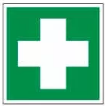 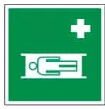 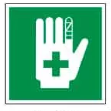 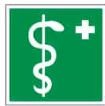 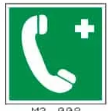 1)2)3)4)5)Задание 9 Устранение источника инфекции НЕ включает мероприятия(мероприятие):1) дезинфекцию; 2) дезинсекцию;3) дератизацию;4) дезактивацию.1) дезинфекцию; 2) дезинсекцию;3) дератизацию;4) дезактивацию.Задание 10 Признаками сотрясения мозга являются:1) спутанность сознания, заторможенность, головная боль, тошнота или рвота, нарушение координации движений, потеря памяти;2) спутанность сознания, заторможенность, потеря памяти;3) нарушение координации движений, потеря памяти;4) спутанность сознания, заторможенность, головная боль, носовое кровотечение, тошнота или рвота, нарушение координации движений, потеря памяти.1) спутанность сознания, заторможенность, головная боль, тошнота или рвота, нарушение координации движений, потеря памяти;2) спутанность сознания, заторможенность, потеря памяти;3) нарушение координации движений, потеря памяти;4) спутанность сознания, заторможенность, головная боль, носовое кровотечение, тошнота или рвота, нарушение координации движений, потеря памяти.Задание 11 Выпишите номера позиций, отражающих перечень состояний, при которых оказывают первую помощь:1) отсутствие сознания,2) остановка дыхания и кровообращения;3) наружные кровотечения;4) инородные тела в верхних дыхательных путях;5) травмы различных областей тела;6) ожоги от действия высоких температур или теплового излучения;7) обморожения и другие эффекты воздействия низких температур;8) отравления.Задание 12 Выберите из предлагаемых вариантов необходимые действия и установите их последовательность при глубоком и обширном ранениидать пострадавшему успокаивающее средство;продезинфицировать рану;обеспечить неподвижность поврежденной части тела;измерить температуру;остановить кровотечение;наложить стерильную повязку;доставить пострадавшего в травматологический пункт;перед отправкой в травматологический пункт дать пострадавшему обезболивающее средство.дать пострадавшему успокаивающее средство;продезинфицировать рану;обеспечить неподвижность поврежденной части тела;измерить температуру;остановить кровотечение;наложить стерильную повязку;доставить пострадавшего в травматологический пункт;перед отправкой в травматологический пункт дать пострадавшему обезболивающее средство.Задание 13 Каковы основные принципы иммобилизации и транспортировки пострадавших при переломах?1) шина должна захватывать два сустава, а иногда и три;2) по возможности конечности нужно придать естественное положение;3) при открытых переломах вправление отломков кости не производят, накладывают стерильную повязку на место повреждения, конечность фиксируют в том положении, в котором она была в момент повреждения;4) одежду с пострадавшего нужно снять;5) шину лучше всего накладывать на голое тело;6) во время перекладывания больного поврежденную конечность должен поддерживать помощник;7) при транспортировке пострадавший с переломами ноги должен лежать на спине.1) шина должна захватывать два сустава, а иногда и три;2) по возможности конечности нужно придать естественное положение;3) при открытых переломах вправление отломков кости не производят, накладывают стерильную повязку на место повреждения, конечность фиксируют в том положении, в котором она была в момент повреждения;4) одежду с пострадавшего нужно снять;5) шину лучше всего накладывать на голое тело;6) во время перекладывания больного поврежденную конечность должен поддерживать помощник;7) при транспортировке пострадавший с переломами ноги должен лежать на спине.Задание 14 При звонке диспетчеру экстренной службы нужно быть готовым четко сообщить следующую информацию (дополните): 1) причину неотложного состояния;2) пол, возраст пострадавшего и симптомы неотложного состояния3) ____________________ 1) причину неотложного состояния;2) пол, возраст пострадавшего и симптомы неотложного состояния3) ____________________ Задание 15 Установите соответствиеЗадание 16Чтобы не растеряться и грамотно оказать первую помощь, важно соблюдать алгоритм оказания первой помощи. Укажите правильную последовательность действий:1) Обеспечить безопасность пострадавшему и окружающим (например, извлечь пострадавшего из горящего автомобиля).2) Для оценки сознания необходимо (по возможности) взять пострадавшего за плечи, аккуратно встряхнуть и задать какой-либо вопрос.3) Проверить наличие у пострадавшего признаков жизни (пульс, дыхание, реакция зрачков на свет) и сознания. Для проверки дыхания необходимо запрокинуть голову пострадавшего, наклониться к его рту и носу и попытаться услышать или почувствовать дыхание. Для обнаружения пульса необходимо приложить подушечки пальцев к сонной артерии пострадавшего. 4) Убедиться, что при оказании первой помощи вам ничего не угрожает, и вы не подвергаете себя опасности.5) Вызвать специалистов.6) Обеспечить пострадавшему физический и психологический комфорт, дождаться прибытия специалистов.7) Оказать неотложную первую помощь.1) Обеспечить безопасность пострадавшему и окружающим (например, извлечь пострадавшего из горящего автомобиля).2) Для оценки сознания необходимо (по возможности) взять пострадавшего за плечи, аккуратно встряхнуть и задать какой-либо вопрос.3) Проверить наличие у пострадавшего признаков жизни (пульс, дыхание, реакция зрачков на свет) и сознания. Для проверки дыхания необходимо запрокинуть голову пострадавшего, наклониться к его рту и носу и попытаться услышать или почувствовать дыхание. Для обнаружения пульса необходимо приложить подушечки пальцев к сонной артерии пострадавшего. 4) Убедиться, что при оказании первой помощи вам ничего не угрожает, и вы не подвергаете себя опасности.5) Вызвать специалистов.6) Обеспечить пострадавшему физический и психологический комфорт, дождаться прибытия специалистов.7) Оказать неотложную первую помощь.Задание 17Вы стали свидетелем дорожно-транспортного происшествия. У пострадавшего водителя открытый перелом бедра. Приведите определение и признаки открытого перелома, алгоритм оказания первой помощи пострадавшему, последовательность иммобилизации и переноски пострадавшего.Фамилия Имя                                                                             ВариантФамилия Имя                                                                             ВариантФамилия Имя                                                                             ВариантФамилия Имя                                                                             ВариантФамилия Имя                                                                             ВариантФамилия Имя                                                                             ВариантФамилия Имя                                                                             ВариантФамилия Имя                                                                             ВариантФамилия Имя                                                                             ВариантФамилия Имя                                                                             ВариантФамилия Имя                                                                             ВариантФамилия Имя                                                                             ВариантКлассКлассКлассКлассКлассДатаДатаДатаДатаДатаДатаДата№ задания123445678910Ответ№ задания1111111111121212131313Ответ№ задания1414141414151515161616Ответ№ задания1717171717171717171717ОтветОтветОтветОтветОтветОтветОтветОтветОтветОтветОтветОтветОтветОтветОтветОтветОтветОтветОтветОтветОтветОтветОтветОтветОтветОтветОтветОтветОтветОтветЗадание 1 Дополните определение_____________ ___________ - состояние нормы функционирования организма, обеспечивающее отсутствие болезней и благополучие жизнедеятельности в среде обитания._____________ ___________ - состояние нормы функционирования организма, обеспечивающее отсутствие болезней и благополучие жизнедеятельности в среде обитания.Задание 2 К основным направлениям медицинского обеспечения здоровья человека и общества относятсясистема мероприятий по профилактике заболеваний, выявлению и лечению болезней, контролю за соблюдением санитарно-гигиенической культуры на производстве, в учреждениях образования и культуры;система мероприятий по профилактике заболеваний, выявлению и лечению болезней;система мероприятий по лечению болезней, контролю за соблюдением санитарно-гигиенической культуры на производстве.система мероприятий по профилактике заболеваний, выявлению и лечению болезней, контролю за соблюдением санитарно-гигиенической культуры на производстве, в учреждениях образования и культуры;система мероприятий по профилактике заболеваний, выявлению и лечению болезней;система мероприятий по лечению болезней, контролю за соблюдением санитарно-гигиенической культуры на производстве.Задание 3 Возникновениеэпидемического процесса возможно при наличии:1) источника инфекции;2) источника инфекции, восприимчивости, механизма передачи инфекции;3) путей проникновения инфекции в организм.1) источника инфекции;2) источника инфекции, восприимчивости, механизма передачи инфекции;3) путей проникновения инфекции в организм.Задание 4 Основными направлениями профилактики инфекционных заболеваний являютсяустранение источника инфекции, разрыв путей передачи инфекции, повышение невосприимчивости животных и человека, иммунизация;устранение источника инфекции, разрыв путей передачи инфекции, повышение невосприимчивости животных и человека;устранение источника инфекции, разрыв путей передачи инфекции, иммунизация, мониторинг заболеваемости.устранение источника инфекции, разрыв путей передачи инфекции, повышение невосприимчивости животных и человека, иммунизация;устранение источника инфекции, разрыв путей передачи инфекции, повышение невосприимчивости животных и человека;устранение источника инфекции, разрыв путей передачи инфекции, иммунизация, мониторинг заболеваемости.Задание 5 Какое уголовное наказание предусмотрено за умышленное или неосознанное заражение смертельно опасным заболеваниями ВИЧ-инфекцией, гепатитом?лишение свободы до одного года;лишение свободы до трех лет;лишение свободы до пяти лет.лишение свободы до одного года;лишение свободы до трех лет;лишение свободы до пяти лет.Задание 6По приведенным признакам определите вид кровотечения:быстрое и пульсирующее; сильная боль и поврежденные части тела; кровь ярко красного цвета, кровь фонтанирует из раны; слабость.1) наружное артериальное;2) поверхностное венозное;3) внутреннее;4) капиллярное;5) .паренхиматозное1) наружное артериальное;2) поверхностное венозное;3) внутреннее;4) капиллярное;5) .паренхиматозноеЗадание 7Запишите телефон вызова экстренных службЗадание 8 На каком из рисунков показан знак медицинского кабинета?1)2)3)4)5)1)2)3)4)5)Задание 9 Состояние невосприимчивости к инфекционным заболеваниям называют иммунитетом.с точки зрения биологии иммунитет бывает:1) ослабленный и стойкий,2) врожденный и приобретенный, 3) индивидуальный и общественный.1) ослабленный и стойкий,2) врожденный и приобретенный, 3) индивидуальный и общественный.Задание 10 Признаками перелома ребер являются:1) резкая боль в груди; затрудненный вдох, сопровождающийся страхом и паникой; несимметричность дыхательных движений; отёчность мягких тканей и образование синяков; кровохаркание; потеря сознания; бледность; учащенное сердцебиение;2) резкая боль в груди; бледность; учащенное сердцебиение;3) резкая боль в груди; затрудненный вдох, сопровождающийся страхом и паникой; несимметричность дыхательных движений; отёчность мягких тканей и образование синяков; головная боль; потеря сознания; бледность; учащенное сердцебиение.1) резкая боль в груди; затрудненный вдох, сопровождающийся страхом и паникой; несимметричность дыхательных движений; отёчность мягких тканей и образование синяков; кровохаркание; потеря сознания; бледность; учащенное сердцебиение;2) резкая боль в груди; бледность; учащенное сердцебиение;3) резкая боль в груди; затрудненный вдох, сопровождающийся страхом и паникой; несимметричность дыхательных движений; отёчность мягких тканей и образование синяков; головная боль; потеря сознания; бледность; учащенное сердцебиение.Задание 11 Выпишите номера позиций, отражающих перечень состояний, при которых оказывают первую помощь:1) отсутствие сознания,2) остановка дыхания и кровообращения;3) наружные кровотечения;4) инородные тела в верхних дыхательных путях;5) травмы различных областей тела;6) ожоги от действия высоких температур или теплового излучения;7) обморожения и другие эффекты воздействия низких температур;8) отравления.Задание 12 Определите последовательность оказания первой помощи при вывихах:приложить к поврежденной конечности холод;дать пострадавшему обезболивающее средство;обеспечить поврежденной конечности неподвижность;доставить пострадавшего в больницу.приложить к поврежденной конечности холод;дать пострадавшему обезболивающее средство;обеспечить поврежденной конечности неподвижность;доставить пострадавшего в больницу.Задание 13 Каковы основные принципы иммобилизации и транспортировки пострадавших при переломах?1) шина должна захватывать два сустава, а иногда и три;2) по возможности конечности нужно придать естественное положение;3) при открытых переломах вправление отломков кости не производят, накладывают стерильную повязку на место повреждения, конечность фиксируют в том положении, в котором она была в момент повреждения;4) одежду с пострадавшего нужно снять;5) шину нельзя накладывать на голое тело;6) во время перекладывания больного поврежденную конечность должен поддерживать помощник;7) при транспортировке пострадавший с переломами ноги должен лежать на животе.1) шина должна захватывать два сустава, а иногда и три;2) по возможности конечности нужно придать естественное положение;3) при открытых переломах вправление отломков кости не производят, накладывают стерильную повязку на место повреждения, конечность фиксируют в том положении, в котором она была в момент повреждения;4) одежду с пострадавшего нужно снять;5) шину нельзя накладывать на голое тело;6) во время перекладывания больного поврежденную конечность должен поддерживать помощник;7) при транспортировке пострадавший с переломами ноги должен лежать на животе.Задание 14 Что необходимо сообщить диспетчеру экстренной службы (дополните)?1)_________________________;2) пол, возраст пострадавшего и симптомы неотложного состояния3) адрес места происшествия1)_________________________;2) пол, возраст пострадавшего и симптомы неотложного состояния3) адрес места происшествияЗадание 15 Установите соответствиеЗадание 16Чтобы не растеряться и грамотно оказать первую помощь, важно соблюдать алгоритм оказания первой помощи. Укажите правильную последовательность действий:1) Вызвать специалистов.2) Для оценки сознания необходимо (по возможности) взять пострадавшего за плечи, аккуратно встряхнуть и задать какой-либо вопрос.3) Проверить наличие у пострадавшего признаков жизни (пульс, дыхание, реакция зрачков на свет) и сознания. Для проверки дыхания необходимо запрокинуть голову пострадавшего, наклониться к его рту и носу и попытаться услышать или почувствовать дыхание. Для обнаружения пульса необходимо приложить подушечки пальцев к сонной артерии пострадавшего. 4) Убедиться, что при оказании первой помощи вам ничего не угрожает, и вы не подвергаете себя опасности.5) Обеспечить безопасность пострадавшему и окружающим (например, извлечь пострадавшего из горящего автомобиля).6) Обеспечить пострадавшему физический и психологический комфорт, дождаться прибытия специалистов.7) Оказать неотложную первую помощь.1) Вызвать специалистов.2) Для оценки сознания необходимо (по возможности) взять пострадавшего за плечи, аккуратно встряхнуть и задать какой-либо вопрос.3) Проверить наличие у пострадавшего признаков жизни (пульс, дыхание, реакция зрачков на свет) и сознания. Для проверки дыхания необходимо запрокинуть голову пострадавшего, наклониться к его рту и носу и попытаться услышать или почувствовать дыхание. Для обнаружения пульса необходимо приложить подушечки пальцев к сонной артерии пострадавшего. 4) Убедиться, что при оказании первой помощи вам ничего не угрожает, и вы не подвергаете себя опасности.5) Обеспечить безопасность пострадавшему и окружающим (например, извлечь пострадавшего из горящего автомобиля).6) Обеспечить пострадавшему физический и психологический комфорт, дождаться прибытия специалистов.7) Оказать неотложную первую помощь.Задание 17Из-под обломков разрушенного взрывом здания извлечен человек. При первичном осмотре определено, что у него закрытый перелом плеча и кисти руки. Приведите определение и признаки закрытого перелома, алгоритм оказания первой помощи пострадавшему, последовательность иммобилизации и переноски пострадавшего.Фамилия Имя                                                                             ВариантФамилия Имя                                                                             ВариантФамилия Имя                                                                             ВариантФамилия Имя                                                                             ВариантФамилия Имя                                                                             ВариантФамилия Имя                                                                             ВариантФамилия Имя                                                                             ВариантФамилия Имя                                                                             ВариантФамилия Имя                                                                             ВариантФамилия Имя                                                                             ВариантФамилия Имя                                                                             ВариантФамилия Имя                                                                             ВариантКлассКлассКлассКлассКлассДатаДатаДатаДатаДатаДатаДата№ задания123445678910Ответ№ задания1111111111121212131313Ответ№ задания1414141414151515161616Ответ№ задания1717171717171717171717ОтветОтветОтветОтветОтветОтветОтветОтветОтветОтветОтветОтветОтветОтветОтветОтветОтветОтветОтветОтветОтветОтветОтветОтветОтветОтветОтветОтветОтветОтветЗадание 1 Дополните определение_____________ ___________ - состояние нормы функционирования организма, обеспечивающее отсутствие болезней и благополучие жизнедеятельности в среде обитания._____________ ___________ - состояние нормы функционирования организма, обеспечивающее отсутствие болезней и благополучие жизнедеятельности в среде обитания.Задание 2 К основным направлениям медицинского обеспечения здоровья человека и общества относятсясистема мероприятий по профилактике заболеваний, выявлению и лечению болезней, контролю за соблюдением санитарно-гигиенической культуры на производстве, в учреждениях образования и культуры;система мероприятий по профилактике заболеваний, выявлению и лечению болезней;система мероприятий по лечению болезней, контролю за соблюдением санитарно-гигиенической культуры на производстве.система мероприятий по профилактике заболеваний, выявлению и лечению болезней, контролю за соблюдением санитарно-гигиенической культуры на производстве, в учреждениях образования и культуры;система мероприятий по профилактике заболеваний, выявлению и лечению болезней;система мероприятий по лечению болезней, контролю за соблюдением санитарно-гигиенической культуры на производстве.Задание 3 Возникновениеэпидемического процесса возможно при наличии:1) источника инфекции;2) источника инфекции, восприимчивости, механизма передачи инфекции;3) путей проникновения инфекции в организм.1) источника инфекции;2) источника инфекции, восприимчивости, механизма передачи инфекции;3) путей проникновения инфекции в организм.Задание 4 Основными направлениями профилактики инфекционных заболеваний являютсяустранение источника инфекции, разрыв путей передачи инфекции, повышение невосприимчивости животных и человека, иммунизация;устранение источника инфекции, разрыв путей передачи инфекции, повышение невосприимчивости животных и человека;устранение источника инфекции, разрыв путей передачи инфекции, иммунизация, мониторинг заболеваемости.устранение источника инфекции, разрыв путей передачи инфекции, повышение невосприимчивости животных и человека, иммунизация;устранение источника инфекции, разрыв путей передачи инфекции, повышение невосприимчивости животных и человека;устранение источника инфекции, разрыв путей передачи инфекции, иммунизация, мониторинг заболеваемости.Задание 5 Какое уголовное наказание предусмотрено за умышленное или неосознанное заражение смертельно опасным заболеваниями ВИЧ-инфекцией, гепатитом?лишение свободы до одного года;лишение свободы до трех лет;лишение свободы до пяти лет.лишение свободы до одного года;лишение свободы до трех лет;лишение свободы до пяти лет.Задание 6По приведенным признакам определите вид кровотечения:быстрое и пульсирующее; сильная боль и поврежденные части тела; кровь ярко красного цвета, кровь фонтанирует из раны; слабость.1) наружное артериальное;2) поверхностное венозное;3) внутреннее;4) капиллярное;5) .паренхиматозное1) наружное артериальное;2) поверхностное венозное;3) внутреннее;4) капиллярное;5) .паренхиматозноеЗадание 7Запишите телефон вызова экстренных службЗадание 8 На каком из рисунков показан знак медицинского кабинета?1)2)3)4)5)1)2)3)4)5)Задание 9 Состояние невосприимчивости к инфекционным заболеваниям называют иммунитетом.с точки зрения биологии иммунитет бывает:1) ослабленный и стойкий,2) врожденный и приобретенный, 3) индивидуальный и общественный.1) ослабленный и стойкий,2) врожденный и приобретенный, 3) индивидуальный и общественный.Задание 10 Признаками перелома ребер являются:1) резкая боль в груди; затрудненный вдох, сопровождающийся страхом и паникой; несимметричность дыхательных движений; отёчность мягких тканей и образование синяков; кровохаркание; потеря сознания; бледность; учащенное сердцебиение;2) резкая боль в груди; бледность; учащенное сердцебиение;3) резкая боль в груди; затрудненный вдох, сопровождающийся страхом и паникой; несимметричность дыхательных движений; отёчность мягких тканей и образование синяков; головная боль; потеря сознания; бледность; учащенное сердцебиение.1) резкая боль в груди; затрудненный вдох, сопровождающийся страхом и паникой; несимметричность дыхательных движений; отёчность мягких тканей и образование синяков; кровохаркание; потеря сознания; бледность; учащенное сердцебиение;2) резкая боль в груди; бледность; учащенное сердцебиение;3) резкая боль в груди; затрудненный вдох, сопровождающийся страхом и паникой; несимметричность дыхательных движений; отёчность мягких тканей и образование синяков; головная боль; потеря сознания; бледность; учащенное сердцебиение.Задание 11 Выпишите номера позиций, отражающих перечень состояний, при которых оказывают первую помощь:1) отсутствие сознания,2) остановка дыхания и кровообращения;3) наружные кровотечения;4) инородные тела в верхних дыхательных путях;5) травмы различных областей тела;6) ожоги от действия высоких температур или теплового излучения;7) обморожения и другие эффекты воздействия низких температур;8) отравления.Задание 12 Определите последовательность оказания первой помощи при вывихах:приложить к поврежденной конечности холод;дать пострадавшему обезболивающее средство;обеспечить поврежденной конечности неподвижность;доставить пострадавшего в больницу.приложить к поврежденной конечности холод;дать пострадавшему обезболивающее средство;обеспечить поврежденной конечности неподвижность;доставить пострадавшего в больницу.Задание 13 Каковы основные принципы иммобилизации и транспортировки пострадавших при переломах?1) шина должна захватывать два сустава, а иногда и три;2) по возможности конечности нужно придать естественное положение;3) при открытых переломах вправление отломков кости не производят, накладывают стерильную повязку на место повреждения, конечность фиксируют в том положении, в котором она была в момент повреждения;4) одежду с пострадавшего нужно снять;5) шину нельзя накладывать на голое тело;6) во время перекладывания больного поврежденную конечность должен поддерживать помощник;7) при транспортировке пострадавший с переломами ноги должен лежать на животе.1) шина должна захватывать два сустава, а иногда и три;2) по возможности конечности нужно придать естественное положение;3) при открытых переломах вправление отломков кости не производят, накладывают стерильную повязку на место повреждения, конечность фиксируют в том положении, в котором она была в момент повреждения;4) одежду с пострадавшего нужно снять;5) шину нельзя накладывать на голое тело;6) во время перекладывания больного поврежденную конечность должен поддерживать помощник;7) при транспортировке пострадавший с переломами ноги должен лежать на животе.Задание 14 Что необходимо сообщить диспетчеру экстренной службы (дополните)?1)_________________________;2) пол, возраст пострадавшего и симптомы неотложного состояния3) адрес места происшествия1)_________________________;2) пол, возраст пострадавшего и симптомы неотложного состояния3) адрес места происшествияЗадание 15 Установите соответствиеЗадание 16Чтобы не растеряться и грамотно оказать первую помощь, важно соблюдать алгоритм оказания первой помощи. Укажите правильную последовательность действий:1) Вызвать специалистов.2) Для оценки сознания необходимо (по возможности) взять пострадавшего за плечи, аккуратно встряхнуть и задать какой-либо вопрос.3) Проверить наличие у пострадавшего признаков жизни (пульс, дыхание, реакция зрачков на свет) и сознания. Для проверки дыхания необходимо запрокинуть голову пострадавшего, наклониться к его рту и носу и попытаться услышать или почувствовать дыхание. Для обнаружения пульса необходимо приложить подушечки пальцев к сонной артерии пострадавшего. 4) Убедиться, что при оказании первой помощи вам ничего не угрожает, и вы не подвергаете себя опасности.5) Обеспечить безопасность пострадавшему и окружающим (например, извлечь пострадавшего из горящего автомобиля).6) Обеспечить пострадавшему физический и психологический комфорт, дождаться прибытия специалистов.7) Оказать неотложную первую помощь.1) Вызвать специалистов.2) Для оценки сознания необходимо (по возможности) взять пострадавшего за плечи, аккуратно встряхнуть и задать какой-либо вопрос.3) Проверить наличие у пострадавшего признаков жизни (пульс, дыхание, реакция зрачков на свет) и сознания. Для проверки дыхания необходимо запрокинуть голову пострадавшего, наклониться к его рту и носу и попытаться услышать или почувствовать дыхание. Для обнаружения пульса необходимо приложить подушечки пальцев к сонной артерии пострадавшего. 4) Убедиться, что при оказании первой помощи вам ничего не угрожает, и вы не подвергаете себя опасности.5) Обеспечить безопасность пострадавшему и окружающим (например, извлечь пострадавшего из горящего автомобиля).6) Обеспечить пострадавшему физический и психологический комфорт, дождаться прибытия специалистов.7) Оказать неотложную первую помощь.Задание 17Из-под обломков разрушенного взрывом здания извлечен человек. При первичном осмотре определено, что у него закрытый перелом плеча и кисти руки. Приведите определение и признаки закрытого перелома, алгоритм оказания первой помощи пострадавшему, последовательность иммобилизации и переноски пострадавшего.Фамилия Имя                                                                             ВариантФамилия Имя                                                                             ВариантФамилия Имя                                                                             ВариантФамилия Имя                                                                             ВариантФамилия Имя                                                                             ВариантФамилия Имя                                                                             ВариантФамилия Имя                                                                             ВариантФамилия Имя                                                                             ВариантФамилия Имя                                                                             ВариантФамилия Имя                                                                             ВариантФамилия Имя                                                                             ВариантФамилия Имя                                                                             ВариантКлассКлассКлассКлассКлассДатаДатаДатаДатаДатаДатаДата№ задания123445678910Ответ№ задания1111111111121212131313Ответ№ задания1414141414151515161616Ответ№ задания1717171717171717171717ОтветОтветОтветОтветОтветОтветОтветОтветОтветОтветОтветОтветОтветОтветОтветОтветОтветОтветОтветОтветОтветОтветОтветОтветОтветОтветОтветОтветОтветОтвет№ заданияКодконтролируемогоэлементаКод требований к уровню подготовкиУровень сложностиТип заданияВремя выполнения, минМакс. балл за задание12.82.1.8; 2.3.3БКО1122.42.1.4; 3.3.2БКО2132.32.1.7; 2.2.5БКО2142.62.1.5; 2.2.3БКО2152.72.1.9; 2.2.6БКО2162.22.1.2.; 2.1.6; 2.2.1; 2.2.4БКО2172.9; 2.102.1.2; 2.2.10БКО2182.112.1.1; 2.1.3; 2.2.2Б2192.102.1.11; 2.2.9Б21102.1; 2.122.1.1; 2.2.14Б21112.52.1.1; 2.1.3; 2.2.2Б21122.132.1.14; 2.2.12Б21132.132.1.15; 2.2.13Б21142.82.3.3Б22152.32.1.5; 2.2.3П42162.122.1.13; 2.1.16; 2.2.11; 2.2.14П43172.12, 2.112.3.4В53№ заданияПравильный ответПравильный ответКритерий / максимальный балл№ задания1 вариант2 вариантКритерий / максимальный балл1441233131114111522161317331834191311024111123456712345112123456113123123114523146789753642812154;156;2352;1;1;3;12;322161- проверялось оружие и снаряжение, выполнялись военные сигналы, перестроения, разучивались приемы использования оружия.2 – воин храбр, быстр, решителен, вынослив, искусен в ратном мастерстве, предан князю, стоек, неподкупен, готов к подвигу.3- наказы родителей, односельчан, великих людей, ритуалы почитания стяга, хоругви, чествования победителей, захоронение с воинскими почестями1- проверялось оружие и снаряжение, выполнялись военные сигналы, перестроения, разучивались приемы использования оружия.2 – воин храбр, быстр, решителен, вынослив, искусен в ратном мастерстве, предан князю, стоек, неподкупен, готов к подвигу.3- наказы родителей, односельчан, великих людей, ритуалы почитания стяга, хоругви, чествования победителей, захоронение с воинскими почестями317Проведен пример воинской традиции – 1 балл, приведен пример воинского ритуала – 1 балл, раскрыта значимость соблюдения традиций и ритуалов для духовно-нравственного воспитания личности – 1 баллПроведен пример воинской традиции – 1 балл, приведен пример воинского ритуала – 1 балл, раскрыта значимость соблюдения традиций и ритуалов для духовно-нравственного воспитания личности – 1 балл3ИтогоИтогоИтого20Количество балловОтметка18 − 20515 − 17411 − 143Менее 112Задание 1 Что понимают под обороной государства?1) военное учреждение;2) совокупность военных учреждений;3) система политических, экономических, военных, социальных, правовых и иных мер по обеспечению готовности государства к вооружённому нападению на противника;4) система политических, экономических, военных, социальных, правовых и иных мер по обеспечению готовности государства к защите от вооруженного нападения.1) военное учреждение;2) совокупность военных учреждений;3) система политических, экономических, военных, социальных, правовых и иных мер по обеспечению готовности государства к вооружённому нападению на противника;4) система политических, экономических, военных, социальных, правовых и иных мер по обеспечению готовности государства к защите от вооруженного нападения.Задание 2 Существует … типа угроз национальной безопасности Российской Федерацииодин;два;три;четыре.один;два;три;четыре.Задание 3 Ключевыми направлениями обеспечения национальной безопасности РФ НЕ являютсянаращивание военного потенциала страны для защиты от внешнего врага, оснащение армии новыми видами вооружений;повышение мощи национальной обороны, рост экономики и качества жизни, социального благополучия граждан;рост экономики и качества жизни, социального благополучия граждан.наращивание военного потенциала страны для защиты от внешнего врага, оснащение армии новыми видами вооружений;повышение мощи национальной обороны, рост экономики и качества жизни, социального благополучия граждан;рост экономики и качества жизни, социального благополучия граждан.Задание 4 Какие документы, отражают национальные интересы России?Конституция РФ, Федеральные законы;Конституция РФ;Федеральные законы;Указы Президента РФ.Конституция РФ, Федеральные законы;Конституция РФ;Федеральные законы;Указы Президента РФ.Задание 5 В систему органов государственной безопасности входят:Федеральная служба безопасности РФ;Управления и отделы ФСБ в краях, областях, городах;Особые отделы в Вооруженных Силах РФ (органы контрразведки).Федеральная служба безопасности РФ; Управления и отделы ФСБ в краях, областях, городах; Особые отделы в Вооруженных Силах РФ (органы контрразведки); Пограничная служба ФСБ России.Управления и отделы ФСБ в краях, областях, городах; Особые отделы в Вооруженных Силах РФ (органы контрразведки); Пограничная служба ФСБ России.Федеральная служба безопасности РФ;Управления и отделы ФСБ в краях, областях, городах;Особые отделы в Вооруженных Силах РФ (органы контрразведки).Федеральная служба безопасности РФ; Управления и отделы ФСБ в краях, областях, городах; Особые отделы в Вооруженных Силах РФ (органы контрразведки); Пограничная служба ФСБ России.Управления и отделы ФСБ в краях, областях, городах; Особые отделы в Вооруженных Силах РФ (органы контрразведки); Пограничная служба ФСБ России.Задание 6 Как называют страну, оказывающую гуманитарную помощь?1) донор;2) акцептор;3) реципиент;4) продуцент.1) донор;2) акцептор;3) реципиент;4) продуцент.Задание 7Задачи, стоящие перед Вооруженными Силами РФ 1) осуществление силовых операций мирного времени;2) обеспечение экономических и политических интересов России;3) сдерживание военных и военно-политических угроз безопасности или интересам России; обеспечение экономических и политических интересов России; осуществление силовых операций мирного времени; применение военной силы.1) осуществление силовых операций мирного времени;2) обеспечение экономических и политических интересов России;3) сдерживание военных и военно-политических угроз безопасности или интересам России; обеспечение экономических и политических интересов России; осуществление силовых операций мирного времени; применение военной силы.Задание 8 В соответствии с п. 2 статьи 10 ФЗ «Об обороне»Вооруженные Силы Российской Федерации предназначены:А) для отражения агрессии, направленной против Российской Федерации;Б) для вооруженной защиты целостности и неприкосновенности территории Российской Федерации;В) для выполнения задач в соответствии с федеральными конституционными законами, федеральными законами и международными договорами Российской Федерации.А) для отражения агрессии, направленной против Российской Федерации;Б) для вооруженной защиты целостности и неприкосновенности территории Российской Федерации;В) для выполнения задач в соответствии с федеральными конституционными законами, федеральными законами и международными договорами Российской Федерации.1) верно только А; 2) верно А и Б; 3) верно А, Б и В; 4) верно А и В.1) верно только А; 2) верно А и Б; 3) верно А, Б и В; 4) верно А и В.Задание 9 Какой характер носит военная политика России в мирное время?1) оборонительный; 2) наступательный.1) оборонительный; 2) наступательный.Задание 10 На основании Федерального закона «О днях воинской славы и памятных датах России» 9 мая1) День победы русских воинов князя Александра Невского над немецкими рыцарями на Чудском озере;2) День Победы советского народа в Великой Отечественной войне 1941—1945 годов;3) День победы русской армии под командованием Петра Первого над шведами в Полтавском сражении;4) День Бородинского сражения русской армии под командованием М. И. Кутузова с французской армией.1) День победы русских воинов князя Александра Невского над немецкими рыцарями на Чудском озере;2) День Победы советского народа в Великой Отечественной войне 1941—1945 годов;3) День победы русской армии под командованием Петра Первого над шведами в Полтавском сражении;4) День Бородинского сражения русской армии под командованием М. И. Кутузова с французской армией.Задание 11 К внешним угрозам национальной безопасности государства следует отнести (укажите не менее пяти)развертывание группировок вооруженных сил и средств вблизи границ Российской Федерации и ее союзников;территориальные претензии к Российской Федерации, угрозы отторжения от Российской Федерации отдельных территорий;вмешательство во внутренние дела Российской Федерации со стороны иностранных государств;наращивание группировок войск, ведущее к нарушению сложившегося баланса сил вблизи границ Российской Федерации;вооруженные провокации, включая нападения на военные объекты России, расположенные на территории зарубежных государств, а также на объекты и сооружения на Государственной границе РФ и границах ее союзников;действия, затрудняющие доступ России к стратегически важным транспортным коммуникациям;• дискриминация, несоблюдение прав, свобод и законных интересов граждан Российской Федерации в некоторых зарубежных государствахЗадание 12 В состав Вооруженных сил РФ входят следующие виды войск:Сухопутные войска; Военно-Воздушные Силы;Военно-Морской Флот;Ракетные войска стратегического назначения;Космические войска; Воздушно–десантные войска;Тыл ВС РФ;специальные войска.Сухопутные войска; Военно-Воздушные Силы;Военно-Морской Флот;Ракетные войска стратегического назначения;Космические войска; Воздушно–десантные войска;Тыл ВС РФ;специальные войска.Задание 13 Установите соответствие между символами видов Вооруженных Сил РФАБВ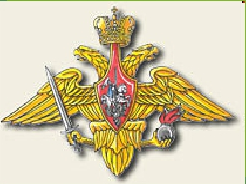 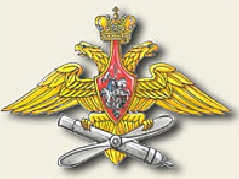 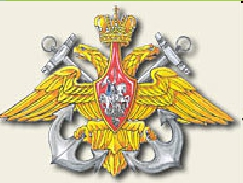 123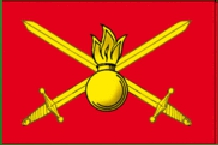 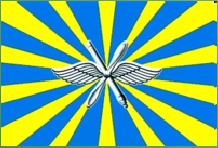 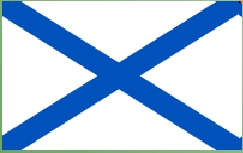 А - ………………… Б - …………………….. В - ………………………АБВ123А - ………………… Б - …………………….. В - ………………………Задание 14 Найдите определяемое слово, укажите последовательность слов в определении:1) решающая задачи2) Российской Федерации3) военная организация4) вооруженной защиты страны5) Вооруженные Силы6) независимости и территориальной целостности7) государства8) предотвращения военной агрессии против9) союзников России1) решающая задачи2) Российской Федерации3) военная организация4) вооруженной защиты страны5) Вооруженные Силы6) независимости и территориальной целостности7) государства8) предотвращения военной агрессии против9) союзников РоссииЗадание 15 Установите соответствие, подобрав к каждой позиции первого столбца одну или несколько позиций второго столбца. При записи ответа отделяйте позиции, соответствующие позициям А, Б и В точкой с запятой.А -                                 Б                                             ВА -                                 Б                                             ВЗадание 16Прочтите отрывок из статьи Чусанкова С.С., Наумлюка А.Г. Традиции и воинские ритуалы в Вооруженных Силах Российской Федерации. Ответьте на вопросы после прочтения текста.История русского народа сопровождалась титанической борьбой за национальную независимость, в ходе которой активно складывались и развивались ратные, боевые традиции. Не меркнет в веках слава бранных подвигов князей Киевской Руси, русских князей Александра Невского и Дмитрия Донского, боярина Дмитрия Пожарского и земского старосты Козьмы Минина. Основу военной организации того времени составляли княжеские дружины. Торжественно и строго проходил ритуал смотра дружины перед выступлением в боевой поход. «Не пощадим жизни своей за землю русскую» - обращался князь к своей дружине. Именно так звучит важнейший из всех военных лозунгов нашего народа, когда он с оружием в руках защищает свою страну.В ходе смотра проверялось оружие и снаряжение. Дружинники практиковались в выполнении военных сигналов, производстве различных перестроений, разучивали приемы использования оружия. Князья как самые искусные воины личным примером обучали и воспитывали своих ратников, что стало одной из важнейших традиций для командного состава последующих поколений. Церемония выступления в поход проходила под музыку, колокольные звоны, с благословения священника.Воинское ремесло на Руси всегда было делом почетным и многотрудным. Воин должен быть храбр, быстр и решителен, вынослив в походах, искусен в ратном мастерстве. Именно здесь, в княжеских дружинах зародился обряд испытаний воина, оформившийся впоследствии в ритуал посвящения в воины. В ритуал посвящения входил и обряд клятвы на верность князю. В это время на первый план выступали такие качества воина, как его преданность князю, стойкость, неподкупность, готовность к подвигу. Формированию таких качеств способствовали весьма распространенные наказы родителей, односельчан, поучения великих людей, в которых давались советы, говорилось о нормах поведения воина. Так, в «Наставлении отца к сыну» говорилось: «Сын мой, когда на рать с князем едешь, то езди с храбрыми впереди, и роду своему честь добудешь и себе доброе имя. Что мешает лучше быть, чем перед князем умереть доведется».Окружающая среда и военные походы формировали воинов-защитников родной земли. В условиях, когда еще не сложилось специальное военное законодательство, регламентирующее военную службу и поведение воина в бою, военные испытания рождали традиции патриотизма, стойкости, товарищества, взаимовыручки и победы в бою. Летопись и литературные источники подтверждают, что еще в Древней Руси начинают складываться традиции почитания стяга, хоругви как воинской святыни, с особой торжественностью проходили ритуалы чествования победителей, захоронения с воинскими почестями и религиозными обычаями погибших в боях ратников и князей..(по материалам статьи Чусанков С.С., Наумлюк А.Г. Традиции и воинские ритуалы в вооруженных силах российской федерации // Материалы IX Международной студенческой научной конференции «Студенческий научный форум» URL: https://scienceforum.ru/2017/article/2017038690 (дата обращения:  10.07.2019).История русского народа сопровождалась титанической борьбой за национальную независимость, в ходе которой активно складывались и развивались ратные, боевые традиции. Не меркнет в веках слава бранных подвигов князей Киевской Руси, русских князей Александра Невского и Дмитрия Донского, боярина Дмитрия Пожарского и земского старосты Козьмы Минина. Основу военной организации того времени составляли княжеские дружины. Торжественно и строго проходил ритуал смотра дружины перед выступлением в боевой поход. «Не пощадим жизни своей за землю русскую» - обращался князь к своей дружине. Именно так звучит важнейший из всех военных лозунгов нашего народа, когда он с оружием в руках защищает свою страну.В ходе смотра проверялось оружие и снаряжение. Дружинники практиковались в выполнении военных сигналов, производстве различных перестроений, разучивали приемы использования оружия. Князья как самые искусные воины личным примером обучали и воспитывали своих ратников, что стало одной из важнейших традиций для командного состава последующих поколений. Церемония выступления в поход проходила под музыку, колокольные звоны, с благословения священника.Воинское ремесло на Руси всегда было делом почетным и многотрудным. Воин должен быть храбр, быстр и решителен, вынослив в походах, искусен в ратном мастерстве. Именно здесь, в княжеских дружинах зародился обряд испытаний воина, оформившийся впоследствии в ритуал посвящения в воины. В ритуал посвящения входил и обряд клятвы на верность князю. В это время на первый план выступали такие качества воина, как его преданность князю, стойкость, неподкупность, готовность к подвигу. Формированию таких качеств способствовали весьма распространенные наказы родителей, односельчан, поучения великих людей, в которых давались советы, говорилось о нормах поведения воина. Так, в «Наставлении отца к сыну» говорилось: «Сын мой, когда на рать с князем едешь, то езди с храбрыми впереди, и роду своему честь добудешь и себе доброе имя. Что мешает лучше быть, чем перед князем умереть доведется».Окружающая среда и военные походы формировали воинов-защитников родной земли. В условиях, когда еще не сложилось специальное военное законодательство, регламентирующее военную службу и поведение воина в бою, военные испытания рождали традиции патриотизма, стойкости, товарищества, взаимовыручки и победы в бою. Летопись и литературные источники подтверждают, что еще в Древней Руси начинают складываться традиции почитания стяга, хоругви как воинской святыни, с особой торжественностью проходили ритуалы чествования победителей, захоронения с воинскими почестями и религиозными обычаями погибших в боях ратников и князей..(по материалам статьи Чусанков С.С., Наумлюк А.Г. Традиции и воинские ритуалы в вооруженных силах российской федерации // Материалы IX Международной студенческой научной конференции «Студенческий научный форум» URL: https://scienceforum.ru/2017/article/2017038690 (дата обращения:  10.07.2019).1) В чем состоялритуал смотра дружины перед выступлением в боевой поход?2) Какими качествами должен обладать воин княжеской дружины?3) Что способствовало формированию воинских качеств дружинника?1) В чем состоялритуал смотра дружины перед выступлением в боевой поход?2) Какими качествами должен обладать воин княжеской дружины?3) Что способствовало формированию воинских качеств дружинника?Задание 17На основе знаний полученных при изучении школьных предметов, анализа истории Вашей семьи, рассказов родных и близких, приведите примеры воинских традиций и ритуалов? В чём, на ваш взгляд, значимость воинских традиций и ритуалов?Фамилия Имя                                                                       ВариантФамилия Имя                                                                       ВариантФамилия Имя                                                                       ВариантФамилия Имя                                                                       ВариантФамилия Имя                                                                       ВариантФамилия Имя                                                                       ВариантФамилия Имя                                                                       ВариантФамилия Имя                                                                       ВариантФамилия Имя                                                                       ВариантФамилия Имя                                                                       ВариантФамилия Имя                                                                       ВариантФамилия Имя                                                                       ВариантФамилия Имя                                                                       ВариантФамилия Имя                                                                       ВариантКлассКлассКлассКлассКлассКлассДатаДатаДатаДатаДатаДатаДатаДата№ задания123455678910ххОтветхх№ задания11111112121212131313141414Ответ№ задания15151515151515151515151515Ответ№ задания16161616161616161616161616Ответ: 1)1)1)1)1)1)1)1)1)1)1)1)1)Ответ: Ответ: Ответ: 2)2)2)2)2)2)2)2)2)2)2)2)2)Ответ: Ответ: Ответ: 3)3)3)3)3)3)3)3)3)3)3)3)3)Ответ: Ответ: № задания17171717171717171717171717ОтветОтветОтветОтветОтветОтветОтветОтветОтветОтветОтветОтветОтветОтветОтветОтветОтветОтветОтветОтветЗадание 1 Под национальной безопасностью России понимают…1) силовые структуры страны2) совокупность силовых организаций3) безопасность система политических, экономических, военных, социальныхинтересов;4) безопасность национальных интересов, характеризуемое минимальным риском внешних и внутренних угроз национальным интересам её многонационального народа.1) силовые структуры страны2) совокупность силовых организаций3) безопасность система политических, экономических, военных, социальныхинтересов;4) безопасность национальных интересов, характеризуемое минимальным риском внешних и внутренних угроз национальным интересам её многонационального народа.Задание 2 К типам угроз национальной безопасности Российской Федерации НЕ относятся:внешние; внутренние;скрытые;трансграничные.внешние; внутренние;скрытые;трансграничные.Задание 3 Ключевыми направлениями обеспечения национальной безопасности РФ являются1) повышение мощи национальной обороны, рост экономики и качества жизни, социального благополучия граждан;2) наращивание военного потенциала страны для защиты от внешнего врага;3) оснащение армии новыми видами вооружений.1) повышение мощи национальной обороны, рост экономики и качества жизни, социального благополучия граждан;2) наращивание военного потенциала страны для защиты от внешнего врага;3) оснащение армии новыми видами вооружений.Задание 4 Стратегические цели и текущие задачи внутренней и внешней политики государства определяются …Национальными интересами государства;Волей большинства населения страны;Институтами государственной власти;Указами Президента РФ.Национальными интересами государства;Волей большинства населения страны;Институтами государственной власти;Указами Президента РФ.Задание 5 Какие задачи решает Совет безопасности Российской Федерации?осуществляет взаимодействие всех ветвей государственной власти;осуществляет подготовку решений Президента РФ по вопросам обеспечения защищенности жизненно важных интересов личности, общества и государства от внешних и внутренних угроз; по вопросам проведения единой государственной политики по обеспечению национальной безопасности;обеспечивает стабильность государственного строя.осуществляет взаимодействие всех ветвей государственной власти;осуществляет подготовку решений Президента РФ по вопросам обеспечения защищенности жизненно важных интересов личности, общества и государства от внешних и внутренних угроз; по вопросам проведения единой государственной политики по обеспечению национальной безопасности;обеспечивает стабильность государственного строя.Задание 6Как называют страну, принимающую гуманитарную помощь?1) донор;2) акцептор;3) реципиент;4) продуцент.1) донор;2) акцептор;3) реципиент;4) продуцент.Задание 7Применение военной силы для обеспечения безопасности Российской Федерации Вооруженными Силами проводится:1) только в форме крупномасштабной войны2)только в форме локальных войн; региональных войн; 3) в форме прямого участия в вооруженных конфликтах; локальных войнах; региональных войнах; крупномасштабной войне1) только в форме крупномасштабной войны2)только в форме локальных войн; региональных войн; 3) в форме прямого участия в вооруженных конфликтах; локальных войнах; региональных войнах; крупномасштабной войнеЗадание 8 В соответствии с п. 2.1 статьи 10 ФЗ «Об обороне» формирования Вооруженных Сил Российской Федерации могут оперативно использоваться за пределами территории Российской Федерации в соответствии с общепризнанными принципами и нормами международного права, международными договорами Российской Федерации и настоящим Федеральным законом для решения следующих задач:А) отражение вооруженного нападения на формирования Вооруженных Сил Российской Федерации, другие войска или органы, дислоцированные за пределами территории Российской Федерации;Б) отражение или предотвращение вооруженного нападения на другое государство, обратившееся к Российской Федерации с соответствующей просьбой;В) защита граждан Российской Федерации за пределами территории Российской Федерации от вооруженного нападения на них;Г) борьба с пиратством и обеспечение безопасности судоходства.А) отражение вооруженного нападения на формирования Вооруженных Сил Российской Федерации, другие войска или органы, дислоцированные за пределами территории Российской Федерации;Б) отражение или предотвращение вооруженного нападения на другое государство, обратившееся к Российской Федерации с соответствующей просьбой;В) защита граждан Российской Федерации за пределами территории Российской Федерации от вооруженного нападения на них;Г) борьба с пиратством и обеспечение безопасности судоходства.1) верно только А; 2) верно А и Б; 3) верно А, Б и В; 4) верно А, Б, В, Г5) среди перечисленного нет верных ответов..1) верно только А; 2) верно А и Б; 3) верно А, Б и В; 4) верно А, Б, В, Г5) среди перечисленного нет верных ответов..Задание 9 Современной международной обстановке присущиА) динамичность;Б) нестабильность;В) желанием отдельных субъектов сделать ставку на диктат силы для достижения своих политических целей.А) динамичность;Б) нестабильность;В) желанием отдельных субъектов сделать ставку на диктат силы для достижения своих политических целей.1) верно А, 2) верно А и Б, 3) верно А, Б и В; 4) верно А и В; 5) всё неверно.1) верно А, 2) верно А и Б, 3) верно А, Б и В; 4) верно А и В; 5) всё неверно.Задание 10 На основании Федерального закона «О днях воинской славы и памятных датах России» 9 мая 1) День начала контрнаступления советских войск против немецко-фашистских войск под Москвой;2) День полного освобождения Ленинграда от фашистской блокады;3) День разгрома советскими войсками немецко-фашистских войск в Сталинградской битве;4) День Победы советского народа в Великой Отечественной войне 1941—1945 годов.1) День начала контрнаступления советских войск против немецко-фашистских войск под Москвой;2) День полного освобождения Ленинграда от фашистской блокады;3) День разгрома советскими войсками немецко-фашистских войск в Сталинградской битве;4) День Победы советского народа в Великой Отечественной войне 1941—1945 годов.Задание 11 К внутренним угрозам национальной безопасности государства следует отнести(укажите не менее пяти):попытки насильственного изменения конституционного строя и нарушения территориальной целостности России;планирование, подготовка и осуществление действий по нарушению и дезорганизации функционирования органов государственной власти и управления, нападений на государственные, экономические и военные объекты, объекты жизнеобеспечения и информационной инфраструктуры;создание, оснащение, подготовка и деятельность незаконных вооруженных формирований;незаконное распространение на территории Российской Федерации оружия, боеприпасов и взрывчатых веществ;широкомасштабная деятельность организованной преступности, угрожающая политической стабильности в некоторых регионах Российской Федерации;деятельность сепаратистских и радикальных религиозных национальных движенийЗадание 12 В состав Вооруженных сил РФ входят следующие рода войск:Сухопутные войска; Военно-Воздушные Силы;Военно-Морской Флот;Ракетные войска стратегического назначения;Космические войска; Воздушно-десантные войска;Тыл ВС РФ ;специальные войска.Сухопутные войска; Военно-Воздушные Силы;Военно-Морской Флот;Ракетные войска стратегического назначения;Космические войска; Воздушно-десантные войска;Тыл ВС РФ ;специальные войска.Задание 13 Установите соответствие символов родов войскАБВ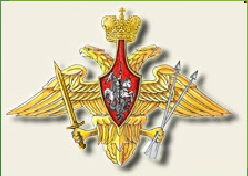 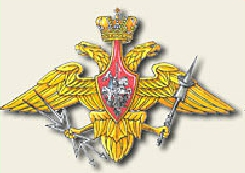 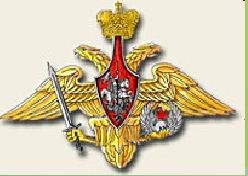 123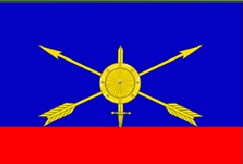 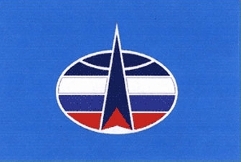 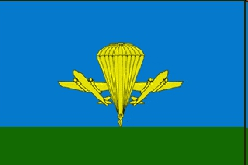 АБВ123А - ………………………… Б - …………………….В - ..……………………..А - ………………………… Б - …………………….В - ..……………………..Задание 14 Найдите определяемое слово, укажите последовательность слов в определении:1) военных действий2) вероятность3) состояние межгосударственных отношений 4) сведена до минимума5) государства6) при которых7) военная безопасность 8) начала1) военных действий2) вероятность3) состояние межгосударственных отношений 4) сведена до минимума5) государства6) при которых7) военная безопасность 8) началаЗадание 15 Установите соответствие, подобрав к каждой позиции первого столбца одну или несколько позиций второго столбца. При записи ответа отделяйте позиции, соответствующие позициям А, Б, В, Г, Д, Е точкой с запятой.А             Б               В                 Г                  Д                 ЕА             Б               В                 Г                  Д                 ЕЗадание 16Прочтите отрывок из статьи Чусанкова С.С., Наумлюка А.Г. Традиции и воинские ритуалы в Вооруженных Силах Российской Федерации. Ответьте на вопросы после прочтения текста.История русского народа сопровождалась титанической борьбой за национальную независимость, в ходе которой активно складывались и развивались ратные, боевые традиции. Не меркнет в веках слава бранных подвигов князей Киевской Руси, русских князей Александра Невского и Дмитрия Донского, боярина Дмитрия Пожарского и земского старосты Козьмы Минина. Основу военной организации того времени составляли княжеские дружины. Торжественно и строго проходил ритуал смотра дружины перед выступлением в боевой поход. «Не пощадим жизни своей за землю русскую» - обращался князь к своей дружине. Именно так звучит важнейший из всех военных лозунгов нашего народа, когда он с оружием в руках защищает свою страну.В ходе смотра проверялось оружие и снаряжение. Дружинники практиковались в выполнении военных сигналов, производстве различных перестроений, разучивали приемы использования оружия. Князья как самые искусные воины личным примером обучали и воспитывали своих ратников, что стало одной из важнейших традиций для командного состава последующих поколений. Церемония выступления в поход проходила под музыку, колокольные звоны, с благословения священника.Воинское ремесло на Руси всегда было делом почетным и многотрудным. Воин должен быть храбр, быстр и решителен, вынослив в походах, искусен в ратном мастерстве. Именно здесь, в княжеских дружинах зародился обряд испытаний воина, оформившийся впоследствии в ритуал посвящения в воины. В ритуал посвящения входил и обряд клятвы на верность князю. В это время на первый план выступали такие качества воина, как его преданность князю, стойкость, неподкупность, готовность к подвигу. Формированию таких качеств способствовали весьма распространенные наказы родителей, односельчан, поучения великих людей, в которых давались советы, говорилось о нормах поведения воина. Так, в «Наставлении отца к сыну» говорилось: «Сын мой, когда на рать с князем едешь, то езди с храбрыми впереди, и роду своему честь добудешь и себе доброе имя. Что мешает лучше быть, чем перед князем умереть доведется».Окружающая среда и военные походы формировали воинов-защитников родной земли. В условиях, когда еще не сложилось специальное военное законодательство, регламентирующее военную службу и поведение воина в бою, военные испытания рождали традиции патриотизма, стойкости, товарищества, взаимовыручки и победы в бою. Летопись и литературные источники подтверждают, что еще в Древней Руси начинают складываться традиции почитания стяга, хоругви как воинской святыни, с особой торжественностью проходили ритуалы чествования победителей, захоронения с воинскими почестями и религиозными обычаями погибших в боях ратников и князей..(по материалам статьи Чусанков С.С., Наумлюк А.Г. Традиции и воинские ритуалы в вооруженных силах российской федерации // Материалы IX Международной студенческой научной конференции «Студенческий научный форум» URL: https://scienceforum.ru/2017/article/2017038690 (дата обращения:  10.07.2019).История русского народа сопровождалась титанической борьбой за национальную независимость, в ходе которой активно складывались и развивались ратные, боевые традиции. Не меркнет в веках слава бранных подвигов князей Киевской Руси, русских князей Александра Невского и Дмитрия Донского, боярина Дмитрия Пожарского и земского старосты Козьмы Минина. Основу военной организации того времени составляли княжеские дружины. Торжественно и строго проходил ритуал смотра дружины перед выступлением в боевой поход. «Не пощадим жизни своей за землю русскую» - обращался князь к своей дружине. Именно так звучит важнейший из всех военных лозунгов нашего народа, когда он с оружием в руках защищает свою страну.В ходе смотра проверялось оружие и снаряжение. Дружинники практиковались в выполнении военных сигналов, производстве различных перестроений, разучивали приемы использования оружия. Князья как самые искусные воины личным примером обучали и воспитывали своих ратников, что стало одной из важнейших традиций для командного состава последующих поколений. Церемония выступления в поход проходила под музыку, колокольные звоны, с благословения священника.Воинское ремесло на Руси всегда было делом почетным и многотрудным. Воин должен быть храбр, быстр и решителен, вынослив в походах, искусен в ратном мастерстве. Именно здесь, в княжеских дружинах зародился обряд испытаний воина, оформившийся впоследствии в ритуал посвящения в воины. В ритуал посвящения входил и обряд клятвы на верность князю. В это время на первый план выступали такие качества воина, как его преданность князю, стойкость, неподкупность, готовность к подвигу. Формированию таких качеств способствовали весьма распространенные наказы родителей, односельчан, поучения великих людей, в которых давались советы, говорилось о нормах поведения воина. Так, в «Наставлении отца к сыну» говорилось: «Сын мой, когда на рать с князем едешь, то езди с храбрыми впереди, и роду своему честь добудешь и себе доброе имя. Что мешает лучше быть, чем перед князем умереть доведется».Окружающая среда и военные походы формировали воинов-защитников родной земли. В условиях, когда еще не сложилось специальное военное законодательство, регламентирующее военную службу и поведение воина в бою, военные испытания рождали традиции патриотизма, стойкости, товарищества, взаимовыручки и победы в бою. Летопись и литературные источники подтверждают, что еще в Древней Руси начинают складываться традиции почитания стяга, хоругви как воинской святыни, с особой торжественностью проходили ритуалы чествования победителей, захоронения с воинскими почестями и религиозными обычаями погибших в боях ратников и князей..(по материалам статьи Чусанков С.С., Наумлюк А.Г. Традиции и воинские ритуалы в вооруженных силах российской федерации // Материалы IX Международной студенческой научной конференции «Студенческий научный форум» URL: https://scienceforum.ru/2017/article/2017038690 (дата обращения:  10.07.2019).1) В чем состоялритуал смотра дружины перед выступлением в боевой поход?2) Какими качествами должен обладать воин княжеской дружины?3) Что способствовало формированию воинских качеств дружинника?1) В чем состоялритуал смотра дружины перед выступлением в боевой поход?2) Какими качествами должен обладать воин княжеской дружины?3) Что способствовало формированию воинских качеств дружинника?Задание 17На основе знаний полученных при изучении школьных предметов, анализа истории Вашей семьи, рассказов родных и близких, приведите примеры воинских традиций и ритуалов? В чём, на ваш взгляд, значимость воинских традиций и ритуалов?Фамилия Имя                                                                                  ВариантФамилия Имя                                                                                  ВариантФамилия Имя                                                                                  ВариантФамилия Имя                                                                                  ВариантФамилия Имя                                                                                  ВариантФамилия Имя                                                                                  ВариантФамилия Имя                                                                                  ВариантФамилия Имя                                                                                  ВариантФамилия Имя                                                                                  ВариантФамилия Имя                                                                                  ВариантФамилия Имя                                                                                  ВариантФамилия Имя                                                                                  ВариантФамилия Имя                                                                                  ВариантФамилия Имя                                                                                  ВариантКлассКлассКлассКлассКлассКлассДатаДатаДатаДатаДатаДатаДатаДата№ задания123455678910ххОтветхх№ задания11111112121212131313141414Ответ№ задания15151515151515151515151515Ответ№ задания16161616161616161616161616Ответ: 1)1)1)1)1)1)1)1)1)1)1)1)1)Ответ: Ответ: Ответ: 2)2)2)2)2)2)2)2)2)2)2)2)2)Ответ: Ответ: Ответ: 3)3)3)3)3)3)3)3)3)3)3)3)3)Ответ: Ответ: № задания17171717171717171717171717ОтветОтветОтветОтветОтветОтветОтветОтветОтветОтветОтветОтветОтветОтветОтветОтветОтветОтветОтветОтвет